CHAMPIONNATS DU MONDE ET DE ZONECHAMPIONNATS ATTRIBUES APRES LA VISITE DES PARCOURS  Nations mentionnées en gras et soulignéesNATIONS RETENUES: Nations mentionnées en gras (encore dans l’attente de la visite du parcours) 	CANDIDATURES A CONFIRMER: Nations pas soulignées et sans gras* A partir de 2024, la catégorie Jeunes FEEDER U25 et la catégorie Carpe U22 débuteront, combinée avec la catégorie marquée par l’astérisqueCHAMPIONNATS20242025202620272028GLACE20ème MONGOLIE9-10 MARSKharkhorum – Lac Ugii ETATS-UNISROUMANIESUEDE SUEDE ETATS-UNISTRUITE AUX APPATS NATURELS NATIONS ET CLUBS30ème ITALIE6-7 avrilRuisseau SolanoFEEDER NATIONS13ème ESPAGNE4-5 maiLieu à déterminerPAYS-BASANGLETERREMACEDONIECARNASSIERS L.A. BORD21ème BOSNIE18-19 maiKiseljak FEEDER CLUBS7ème  PORTUGAL1-2 juinOdivelas DamBULGARIEESPAGNEPECHE COUP VETERANS16ème  BULGARIE15-16 juinPlodvidPORTUGALIRLANDEPORTUGALIRLANDEPECHE COUP MASTERS6ème  BULGARIE15-16 juinPlodvidPORTUGALIRLANDEPORTUGALIRLANDE PECHE COUP HANDICAPES25ème   BULGARIE15-16 junePlodvidPORTUGALIRLANDEPORTUGALIRLANDE PECHE COUP EUROPE28ème  PAYS-BAS29-30 juinSpannenburg - Prinses Margriet CanalSLOVAQUIEBELGIQUESLOVENIEESPAGNEESPAGNECARPE FEMMES*CARPE U22LETTONIE4ème FEMMES 1Ere JEUNES U2210-13 juillet Kūku parish – Lac BaļoteITALIEPECHE COUP CLUBS43ème  SLOVENIE27-28 juilletBrežiceITALIEPECHE COUP JEUNESU15 – U20 - U25SERBIE 28ème  U1537ème  U2016ème  U2510-11 août Bela Crkva - canal DTD KajtasovoFRANCEESPAGNEESPAGNEPOLOGNEPECHE COUP FEMMES30ème PORTUGAL24-25 aoûtPentacovaPOLOGNEITALIEESPAGNECARPE SENIORES24ème 4-7 septembreLieu à détérminerCROATIELETTONIEMACEDOINEFEEDER FREE STYLE METHOD4ème  BULGARIE14-15 septembrePlodvid  PORTUGALCARNASSIERS L. A. KAYAK3ème  ITALIE14-15 septembreLac BraccianoAFRIQUE DU SUDMEXIQUEPECHE COUP NATIONS70ème ESPAGNE21-22 septembreBethuneBOSNIESLOVENIEPORTUGALANGLETERRECARNASSIERS L. A. BATEAU15ème  IRLANDE4-5-6 octobreLough HerneESTONIEMASTER FEEDER*FEEDER U25HONGRIE 3ère  MASTER1erU255-6 octobreSzegedPORTUGALBLACK-BASS18ème  ITALIE18-19-20 octobreLac du BolsenaAFRIQUE DU SUDETATS-UNISPORTUGALSTREET FISHING3ème  FRANCE2-3 novembreParis – rivière SenneETATS-UNISTROUT AREA4ème    BULGARIE16-17 novembreKapinovo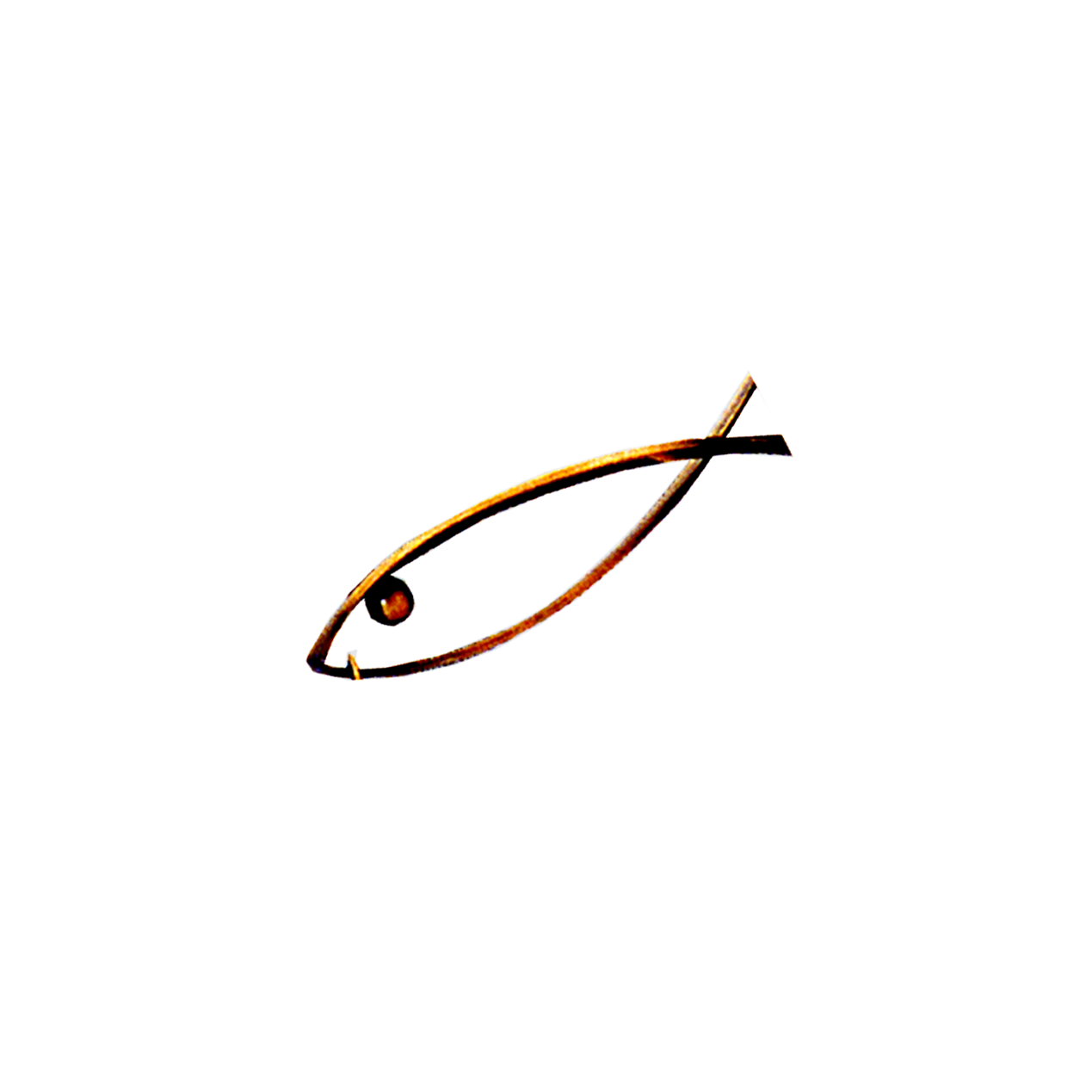 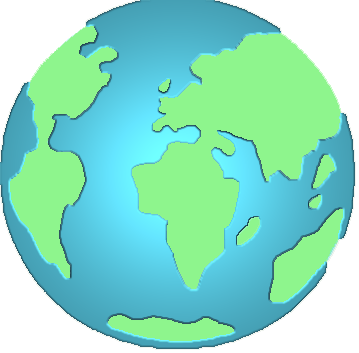 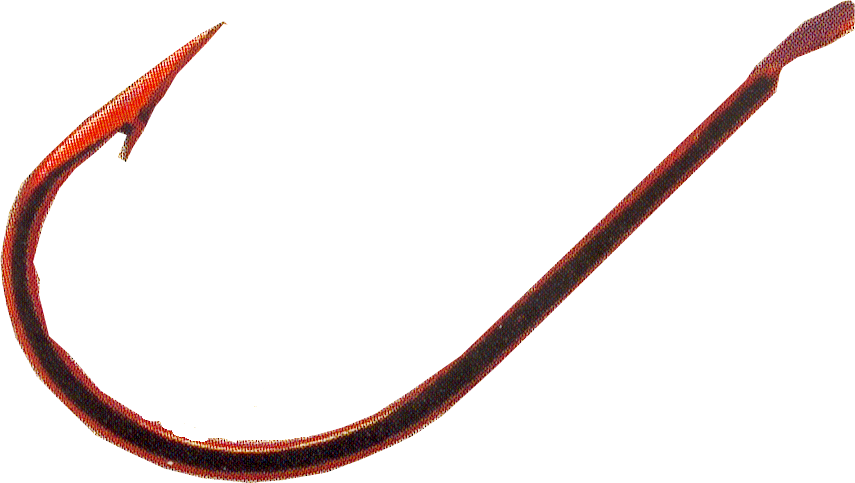 